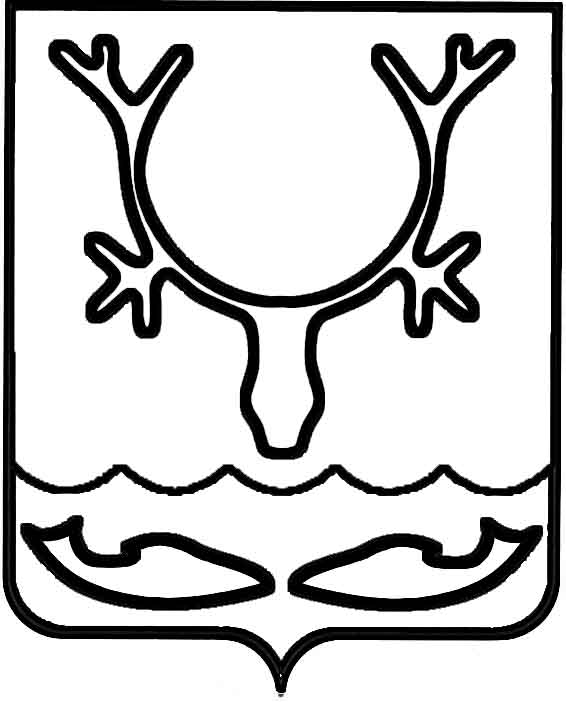 Администрация МО "Городской округ "Город Нарьян-Мар"ПОСТАНОВЛЕНИЕот “____” __________________ № ____________		г. Нарьян-МарО внесении изменений в постановление Администрации МО "Городской округ "Город Нарьян-Мар" от 14.04.2010 № 515        "О комиссии по предупреждению                         и ликвидации чрезвычайных ситуаций                    и обеспечению пожарной безопасности Администрации МО "Городской округ "Город Нарьян-Мар"В связи с организационно-штатными изменениями в составе комиссии 
по предупреждению и ликвидации чрезвычайных ситуаций и обеспечению пожарной безопасности Администрации МО "Городской округ "Город Нарьян-Мар" Администрация МО "Городской округ "Город Нарьян-Мар"П О С Т А Н О В Л Я Е Т:1.	Внести в постановление Администрации МО "Городской округ "Город Нарьян-Мар" от 14.04.2010 № 515 "О комиссии по предупреждению и ликвидации чрезвычайных ситуаций и обеспечению пожарной безопасности Администрации 
МО "Городской округ "Город Нарьян-Мар" следующие изменения:1.1.	Вывести из состава комиссии Сочнева В.П.; 1.2.	Ввести в состав комиссии Литвина Н.В., директора МУП "КБ и БО". 2.	Настоящее постановление вступает в силу со дня его подписания.0412.2018944И.о. главы МО "Городской округ "Город Нарьян-Мар" А.Н.Бережной